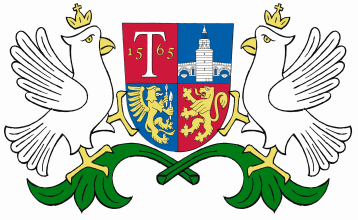                            ОБЩИНА     ТРЯВНА     О Б Я В Л Е Н И Е                                  на основание чл. 124б, ал. 2 от ЗУТОбщина Трявна уведомява, че с Решение № 143/12.09.2019г. на Общински съвет Трявна е допуснато изработване чрез възлагане от заинтересованите лица на Подробен устройствен план /ПУП/ - план за застрояване за поземлен имот с идентификатор 81058.91.10 по КК и КР на с.Черновръх, общ. Трявна,  във връзка  с промяна предназначението на земеделска земя за неземеделски нужди с отреждане „за жилищни нужди“. 